探索獎章 –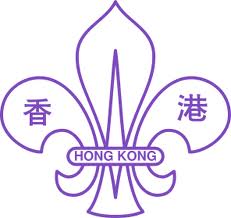 認識區會及公共事務機構姓名：＿＿＿＿＿＿小隊：＿＿＿＿＿＿日期：＿＿＿＿＿＿請寫出沙田東區童軍總部的地址及聯絡電話：＿＿＿＿＿＿＿＿＿＿＿＿＿＿＿＿＿＿＿＿＿＿＿＿＿＿＿＿＿＿＿＿＿＿＿＿＿＿＿＿＿＿請寫出沙田東區童軍總部的辦公時間：＿＿＿＿＿＿＿＿＿＿＿＿＿＿＿＿＿＿＿＿＿＿＿＿＿＿＿＿＿＿＿＿＿＿＿＿＿＿＿＿＿＿請寫出最近沙田東區童軍總部的郵局名稱及地址：＿＿＿＿＿＿＿＿＿＿＿＿＿＿＿＿＿＿＿＿＿＿＿＿＿＿＿＿＿＿＿＿＿＿＿＿＿＿＿＿＿＿請寫出沙田警署的地址及其聯絡電話：＿＿＿＿＿＿＿＿＿＿＿＿＿＿＿＿＿＿＿＿＿＿＿＿＿＿＿＿＿＿＿＿＿＿＿＿＿＿＿＿＿＿請寫出沙田消防局的地址及其聯絡電話：＿＿＿＿＿＿＿＿＿＿＿＿＿＿＿＿＿＿＿＿＿＿＿＿＿＿＿＿＿＿＿＿＿＿＿＿＿＿＿＿＿＿請寫出沙田救護站的地址及其聯絡電話：＿＿＿＿＿＿＿＿＿＿＿＿＿＿＿＿＿＿＿＿＿＿＿＿＿＿＿＿＿＿＿＿＿＿＿＿＿＿＿＿＿＿請寫出沙田東區童軍總部附近的一所醫院名稱以及從沙東區會前往的方法（的士除外）：＿＿＿＿＿＿＿＿＿＿＿＿＿＿＿＿＿＿＿＿＿＿＿＿＿＿＿＿＿＿＿＿＿＿＿＿＿＿＿＿＿＿請寫出沙田民政事務處的地址以及從沙東區會前往的方法（的士除外）：＿＿＿＿＿＿＿＿＿＿＿＿＿＿＿＿＿＿＿＿＿＿＿＿＿＿＿＿＿＿＿＿＿＿＿＿＿＿＿＿＿＿_____________________________________________________________________________________請在地圖上指出以下各機構之位置：
沙田東區童軍總部 ( ☆ )郵局 ( ○ )警署 ( ╳ )消防局 ( □ )救護站 ( △ )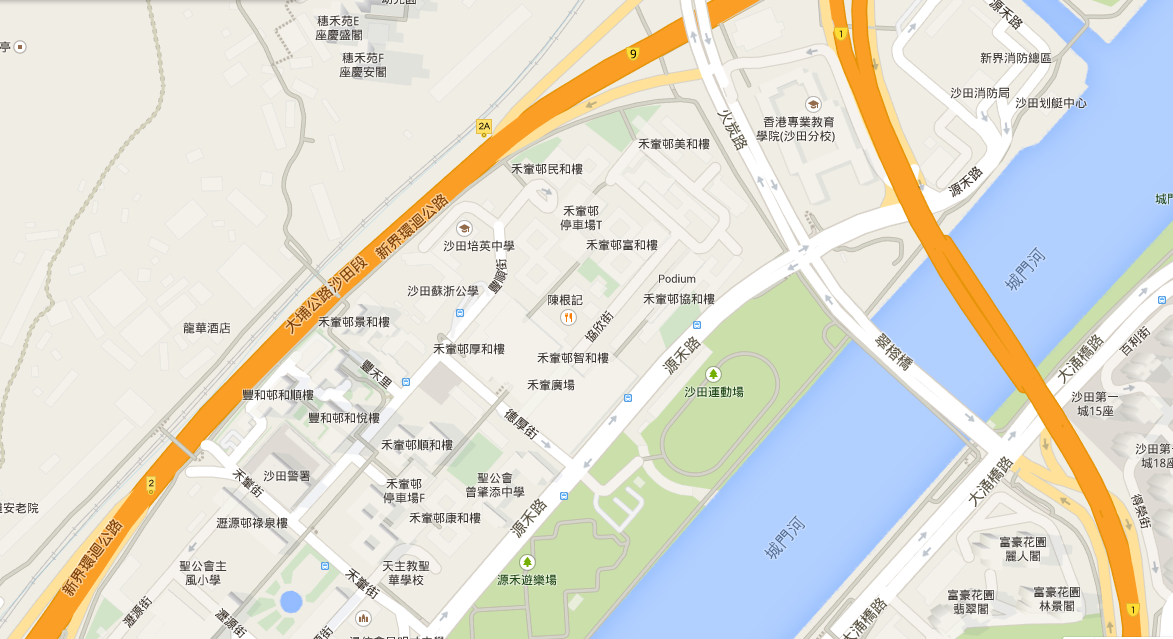 